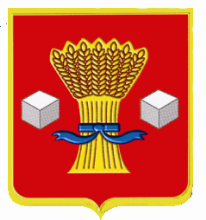 АдминистрацияСветлоярского муниципального района Волгоградской областиПОСТАНОВЛЕНИЕот 18.12. 2018                     № 2328Об утверждении программы профилактики нарушений обязательных требований земельного законодательства на территорииСветлоярского муниципального районана 2019 год      В соответствии со статьей 8.2 Федерального закона от 26.12.2008 №294-ФЗ «О защите прав юридических лиц и индивидуальных предпринимателей при осуществлении государственного контроля (надзора) и муниципального контроля», руководствуясь Уставом Светлоярского муниципального района,п о с т а н о в л я ю:    1. Утвердить программу профилактики нарушений обязательных требований земельного законодательства на территории Светлоярского муниципального района Волгоградской области на 2019 год согласно приложению к настоящему постановлению.     2. Отделу по муниципальной службе, общим и кадровым вопросам администрации Светлоярского муниципального района Волгоградской области (Иванова Н.В.): - направить настоящее постановление в районную газету Светлоярского муниципального района Волгоградской области «Восход» для опубликования;- направить настоящее постановление для размещения в сети Интернет на официальном сайте Светлоярского муниципального района Волгоградской области.     3. Контроль над исполнением настоящего постановления возложить на заместителя главы Светлоярского муниципального района Волгоградской области М.Н. Думбраву.Глава Светлоярского муниципального района                                    Т.В. РаспутинаС.С. МорозовПриложение к постановлению администрацииСветлоярского муниципальногорайона № 2328 от 18.12.2018 г.ПРОГРАММАПРОФИЛАКТИКИ НАРУШЕНИЙОБЯЗАТЕЛЬНЫХ ТРЕБОВАНИЙЗЕМЕЛЬНОГО ЗАКОНОДАТЕЛЬСТВА НА ТЕРРИТОРИИ СВЕТЛОЯРСКОГО МУНИЦИПАЛЬНОГО РАЙОНА ВОЛГОГРАДСКОЙ ОБЛАСТИНА 2018 ГОД1. Общие положения1.1. Настоящая Программа разработана в целях организации проведения администрацией Светлоярского муниципального района Волгоградской области профилактики нарушений обязательных требований земельного законодательства, установленных федеральными законами и иными нормативными правовыми актами Российской Федерации.1.2. Профилактика нарушений обязательных требований проводится в рамках осуществления муниципального земельного контроля.1.3. Целями Программы являются:а) предупреждение нарушений юридическими лицами и индивидуальными предпринимателями (далее - подконтрольные субъекты) обязательных требований, включая устранение причин, факторов и условий, способствующих возможному нарушению обязательных требований;б) создание мотивации к добросовестному поведению подконтрольных субъектов;в) снижение уровня ущерба охраняемым законом ценностям.1.4. Задачами Программы являются:а) укрепление системы профилактики нарушений обязательных требований путем активизации профилактической деятельности;б) выявление причин, факторов и условий, способствующих нарушениям обязательных требований;в) повышение правосознания и правовой культуры руководителей юридических лиц и индивидуальных предпринимателей.2. План-график профилактических мероприятий3. Перечень актов, содержащих обязательные требования, соблюдение которых оценивается при проведении мероприятий по контролю при осуществлении муниципального земельного контроля3.1. Федеральные законы3.2. Указы Президента Российской Федерации, постановления и распоряжения Правительства Российской Федерации4. Тексты положений нормативных правовых актов, содержащих обязательные требования, соблюдение которых оценивается при проведении мероприятий по контролю при осуществлении муниципального земельного контроляУправляющий делами администрацииСветлоярского муниципального района                   			        Л.Н. ШершневаС.С. Морозов№ ппНаименование мероприятияСрок исполненияОтветственный исполнитель   1.Информирование подконтрольных субъектов о планируемых и проведенных проверках путем размещения информации в ФГИС "Единый реестр проверок", официальном сайте Светлоярского муниципального района Волгоградской областиПостоянноЗаместитель начальника отдела по управлению муниципальным имуществом и земельными ресурсами С.С. Морозов   2.Проведение приема начальником отдела по управлению муниципальным имуществом и земельными ресурсами, а также заместителем начальника отдела подконтрольных субъектов по вопросам организации и проведения проверок, соблюдения требований законодательства при осуществлении муниципального земельного контроля на территории Светлоярского муниципального района Волгоградской областиЕженедельно,  среда пятница (с 8.00 до 12.00)Начальник отдела по управлению муниципальным имуществом и земельными ресурсами И.А. ЛемешкоЗаместитель начальника отдела С.С. Морозов   3.Консультирование подконтрольных субъектов по телефону по вопросам соблюдения требований земельного законодательстваПостоянноЗаместитель начальника отдела по управлению муниципальным имуществом и земельными ресурсами С.С. Морозов   4.Размещение в сети Интернет на официальном сайте Светлоярского муниципального района Волгоградской области обобщенной практики осуществления муниципального земельного контроляНе реже одного раза в годЗаместитель начальника отдела по управлению муниципальным имуществом и земельными ресурсами С.С. Морозов    5.Проведения разъяснительной работы с использованием средств массовой информации ПостоянноНачальник отдела по управлению муниципальным имуществом и земельными ресурсами И.А. ЛемешкоЗаместитель начальника отдела С.С. Морозов   6.Поддержание в актуальном состоянии размещенных в сети Интернет на официальном сайте администрации Светлоярского муниципального района перечней нормативных правовых актов, содержащих обязательные требования, соблюдение которых оценивается при проведении мероприятий по контролю при осуществлении муниципального контроляПостоянноЗаместитель начальника отдела по управлению муниципальным имуществом и земельными ресурсами С.С. Морозов № ппНаименование и реквизиты актаКраткое описание круга лиц и (или) перечня объектов, в отношении которых устанавливаются обязательные требованияУказание на структурные единицы акта, соблюдение которых оценивается при проведениимероприятий по контролю   1.«Земельный кодекс Российской Федерации» от 25 октября 2001 года №136-ФЗОрганы государственной власти, органы местного самоуправления, юридические лица, индивидуальные предприниматели и граждане, использующие земельные участкипункты 1, 2 статьи 7, статья 12, пункт 2 статьи 13пункт 1 статьи 25, пункт 1 статьи 26, статья 42   2.«Гражданский кодекс Российской Федерации (часть первая)» от 30 ноября 1994 года №51-ФЗЮридические лица, индивидуальные предприниматели и граждане, использующие земельные участкичасти 1, 2 статьи 8.1   3.Федеральный закон от 07 июля 2003 года №112-ФЗ «О личном подсобном хозяйстве»Граждане, использующие земельные участки, предназначенные для личного подсобного хозяйствачасть 1 статьи 2,части 2, 3 статьи 4,статья 10   4.Федеральный закон от 24 июля 2002 года №101-ФЗ «Об обороте земель сельскохозяйственного назначения»Органы государственной власти, органы местного самоуправления, юридические лица, индивидуальные предприниматели и граждане, использующие земельные участкичасти 3, 17 статьи 6   5.Федеральный закон от 25 октября 2001 года №137-ФЗ «О введении в действие Земельного кодекса Российской Федерации»Юридические лица, использующие земельные участки, предоставленные им на праве постоянного (бессрочного) пользованиячасть 2 статьи 3   6.«Градостроительный кодекс Российской Федерации» от 29 декабря 2004 года №190-ФЗЮридические лица, индивидуальные предприниматели и граждане, использующие земельные участкичасти 17, 19 статьи 51   7.Федеральный закон от 21 декабря 2001 года №178-ФЗ «О приватизации государственного и муниципального имущества»Юридические лица, индивидуальные предприниматели и граждане, использующие земельные участки часть 3 статьи 28   8.Федеральный закон Российской Федерации от 16 июля 1998 года №101-ФЗ «О государственном регулировании обеспечения плодородия земель сельскохозяйственного назначения»Органы государственной власти, органы местного самоуправления, юридические лица, индивидуальные предприниматели и граждане, использующие земельные участкистатья 8№ ппНаименование документа (обозначение)Сведения об утвержденииКраткое описание круга лиц и (или) перечня объектов, в отношении которых устанавливаются обязательные требованияУказание на структурные единицы акта, соблюдение которых оценивается при проведении мероприятий по контролю   1.Перечень видов объектов, размещение которых может осуществляться на землях или земельных участках, находящихся в государственной или муниципальной собственности, без предоставления земельных участков и установления сервитутовпостановление Правительства Российской Федерации от 03 декабря 2014 года №1300Юридические лица, индивидуальные предприниматели, граждане, использующие земельные участки   2.О проведении рекультивации и консервации земель постановление правительства Российской Федерации от 10.07.2018 № 800
Органы государственной власти, органы местного самоуправления, юридические лица, индивидуальные предприниматели и граждане, использующие земельные участки№ ппСтруктурная единицаСодержание положения нормативного правового акта1. Земельный кодекс Российской Федерации1. Земельный кодекс Российской Федерации1. Земельный кодекс Российской Федерации1.1.части 1, 2 статьи 71. Земли в Российской Федерации по целевому назначению подразделяются на следующие категории:1) земли сельскохозяйственного назначения;2) земли населенных пунктов;3) земли промышленности, энергетики, транспорта, связи, радиовещания, телевидения, информатики, земли для обеспечения космической деятельности, земли обороны, безопасности и земли иного специального назначения;4) земли особо охраняемых территорий и объектов;5) земли лесного фонда;6) земли водного фонда;7) земли запаса.2. Земли, указанные в пункте 1 настоящей статьи, используются в соответствии с установленным для них целевым назначением. Правовой режим земель определяется исходя из их принадлежности к той или иной категории и разрешенного использования в соответствии с зонированием территорий, общие принципы и порядок проведения которого устанавливаются федеральными законами и требованиями специальных федеральных законов.Любой вид разрешенного использования из предусмотренных зонированием территорий видов выбирается самостоятельно, без дополнительных разрешений и процедур согласования.Виды разрешенного использования земельных участков определяются в соответствии с классификатором, утвержденным федеральным органом исполнительной власти, осуществляющим функции по выработке государственной политики и нормативно-правовому регулированию в сфере земельных отношений1.2.статья 12Целями охраны земель являются предотвращение и ликвидация загрязнения, истощения, деградации, порчи, уничтожения земель и почв и иного негативного воздействия на земли и почвы, а также обеспечение рационального использования земель, в том числе для восстановления плодородия почв на землях сельскохозяйственного назначения и улучшения земель1.3.часть 2 статьи 132. В целях охраны земель собственники земельных участков, землепользователи, землевладельцы и арендаторы земельных участков обязаны проводить мероприятия по:1) воспроизводству плодородия земель сельскохозяйственного назначения;2) защите земель от водной и ветровой эрозии, селей, подтопления, заболачивания, вторичного засоления, иссушения, уплотнения, загрязнения химическими веществами, в том числе радиоактивными, иными веществами и микроорганизмами, загрязнения отходами производства и потребления и другого негативного воздействия;3) защите сельскохозяйственных угодий от зарастания деревьями и кустарниками, сорными растениями, сохранению достигнутого уровня мелиорации1.4.часть 1 статьи 25Права на земельные участки, предусмотренные главами III и IV настоящего Кодекса, возникают по основаниям, установленным гражданским законодательством, федеральными законами, и подлежат государственной регистрации в соответствии с Федеральным законом «О государственной регистрации прав на недвижимое имущество и сделок с ним»1.5.часть 1 статьи 26Права на земельные участки, предусмотренные главами III и IV настоящего Кодекса, удостоверяются документами в соответствии с Федеральным законом «О государственной регистрации прав на недвижимое имущество и сделок с ним»1.6.статья 42Собственники земельных участков и лица, не являющиеся собственниками земельных участков, обязаны:использовать земельные участки в соответствии с их целевым назначением способами, которые не должны наносить вред окружающей среде, в том числе земле как природному объекту;сохранять межевые, геодезические и другие специальные знаки, установленные на земельных участках в соответствии с законодательством;осуществлять мероприятия по охране земель, лесов, водных объектов и других природных ресурсов, в том числе меры пожарной безопасности;своевременно приступать к использованию земельных участков в случаях, если сроки освоения земельных участков предусмотрены договорами;своевременно производить платежи за землю;соблюдать при использовании земельных участков требования градостроительных регламентов, строительных, экологических, санитарно-гигиенических, противопожарных и иных правил, нормативов;не допускать загрязнение, истощение, деградацию, порчу, уничтожение земель и почв и иное негативное воздействие на земли и почвы;выполнять иные требования, предусмотренные настоящим Кодексом, федеральными законами2. Гражданский кодекс Российской Федерации2. Гражданский кодекс Российской Федерации2. Гражданский кодекс Российской Федерации2.1.части 1, 2 статьи 8.11. В случаях, предусмотренных законом, права, закрепляющие принадлежность объекта гражданских прав определенному лицу, ограничения таких прав и обременения имущества (права на имущество) подлежат государственной регистрации.Государственная регистрация прав на имущество осуществляется уполномоченным в соответствии с законом органом на основе принципов проверки законности оснований регистрации, публичности и достоверности государственного реестра.В государственном реестре должны быть указаны данные, позволяющие определенно установить объект, на который устанавливается право, управомоченное лицо, содержание права, основание его возникновения.2. Права на имущество, подлежащие государственной регистрации, возникают, изменяются и прекращаются с момента внесения соответствующей записи в государственный реестр, если иное не установлено законом3. Федеральный закон от 07 июля 2003 года №112-ФЗ «О личном подсобном хозяйстве»3. Федеральный закон от 07 июля 2003 года №112-ФЗ «О личном подсобном хозяйстве»3. Федеральный закон от 07 июля 2003 года №112-ФЗ «О личном подсобном хозяйстве»4.1.часть 1 статьи 21. Личное подсобное хозяйство - форма непредпринимательской деятельности по производству и переработке сельскохозяйственной продукции4.2.части 2, 3 статьи 42. Приусадебный земельный участок используется для производства сельскохозяйственной продукции, а также для возведения жилого дома, производственных, бытовых и иных зданий, строений, сооружений с соблюдением градостроительных регламентов, строительных, экологических, санитарно-гигиенических, противопожарных и иных правил и нормативов.3. Полевой земельный участок используется исключительно для производства сельскохозяйственной продукции без права возведения на нем зданий и строений4.3.части 4, 5 статьи 44. Предельные (максимальные и минимальные) размеры земельных участков, предоставляемых гражданам в собственность из находящихся в государственной или муниципальной собственности земель для ведения личного подсобного хозяйства, устанавливаются нормативными правовыми актами органов местного самоуправления. Предоставление таких земель осуществляется в порядке, установленном земельным законодательством.5. Максимальный размер общей площади земельных участков, которые могут находиться одновременно на праве собственности и (или) ином праве у граждан, ведущих личное подсобное хозяйство, устанавливается в размере . Максимальный размер общей площади земельных участков может быть увеличен законом субъекта Российской Федерации, но не более чем в пять раз. Указанные максимальные размеры не применяются в случае предоставления в безвозмездное пользование, аренду или собственность земельных участков, находящихся в государственной или муниципальной собственности, в соответствии с Федеральным законом "Об особенностях предоставления гражданам земельных участков, находящихся в государственной или муниципальной собственности и расположенных на территориях субъектов Российской Федерации, входящих в состав Дальневосточного федерального округа, и о внесении изменений в отдельные законодательные акты Российской Федерации"4.4.статья 10Ведение личного подсобного хозяйства прекращается в случае прекращения прав на земельный участок, на котором ведется личное подсобное хозяйство4. Федеральный закон от 24 июля 2002 года №101-ФЗ «Об обороте земель сельскохозяйственного назначения»4. Федеральный закон от 24 июля 2002 года №101-ФЗ «Об обороте земель сельскохозяйственного назначения»4. Федеральный закон от 24 июля 2002 года №101-ФЗ «Об обороте земель сельскохозяйственного назначения»5.1.части 3, 17 статьи 6 3. Земельный участок из земель сельскохозяйственного назначения, за исключением земельного участка, являющегося предметом ипотеки, земельного участка, в отношении собственника которого судом возбуждено дело о банкротстве, принудительно может быть изъят у его собственника в судебном порядке в случае, если в течение трех и более лет подряд с момента выявления в рамках государственного земельного надзора факта неиспользования земельного участка по целевому назначению или использования с нарушением законодательства Российской Федерации, такой земельный участок не используется для ведения сельского хозяйства или осуществления иной связанной с сельскохозяйственным производством деятельности. Признаки неиспользования земельных участков по целевому назначению или использования с нарушением законодательства Российской Федерации с учетом особенностей ведения сельского хозяйства или осуществления иной связанной с сельскохозяйственным производством деятельности в субъектах Российской Федерации устанавливаются Правительством Российской Федерации.17. Гражданин или юридическое лицо, которые приобрели право собственности на земельный участок из земель сельскохозяйственного назначения по результатам публичных торгов на основании решения суда о его изъятии в связи с неиспользованием по целевому назначению или использованием с нарушением законодательства Российской Федерации и (или) на земельный участок, в отношении которого имеются сведения о его неиспользовании в течение трех и более лет по целевому назначению для ведения сельского хозяйства или осуществления иной связанной с сельскохозяйственным производством деятельности, и не приступили к использованию такого земельного участка по целевому назначению в течение года с момента возникновения права собственности на него, несут ответственность в порядке, установленном законодательством Российской Федерации5. Федеральный закон от 25 октября 2001 года №137-ФЗ «О введении в действие Земельного кодекса Российской Федерации»5. Федеральный закон от 25 октября 2001 года №137-ФЗ «О введении в действие Земельного кодекса Российской Федерации»5. Федеральный закон от 25 октября 2001 года №137-ФЗ «О введении в действие Земельного кодекса Российской Федерации»6.1.часть 2 статьи 32. Юридические лица, за исключением указанных в пункте 2 статьи 39.9 Земельного кодекса Российской Федерации юридических лиц, обязаны переоформить право постоянного (бессрочного) пользования земельными участками на право аренды земельных участков или приобрести земельные участки в собственность, религиозные организации, кроме того, переоформить на право безвозмездного пользования по своему желанию до 1 июля . в соответствии с правилами, установленными главой V.1 Земельного кодекса Российской Федерации. Юридические лица могут переоформить право постоянного (бессрочного) пользования земельными участками, на которых расположены линии электропередачи, линии связи, трубопроводы, дороги, железнодорожные линии и другие подобные сооружения (линейные объекты), на право аренды таких земельных участков, установить сервитуты в отношении таких земельных участков или приобрести такие земельные участки в собственность в соответствии с правилами, установленными настоящим абзацем, до 1 января . по ценам, предусмотренным соответственно пунктами 1 и 2 статьи 2 настоящего Федерального закона.В случае переоформления права постоянного (бессрочного) пользования земельными участками на право аренды земельных участков годовой размер арендной платы устанавливается в пределах:двух процентов кадастровой стоимости арендуемых земельных участков;трех десятых процента кадастровой стоимости арендуемых земельных участков из земель сельскохозяйственного назначения;полутора процентов кадастровой стоимости арендуемых земельных участков, изъятых из оборота или ограниченных в обороте.Изменение годового размера арендной платы, определенного в соответствии с настоящим пунктом, может предусматриваться договорами аренды указанных земельных участков только в связи с изменением кадастровой стоимости соответствующего земельного участка.Земельные участки, которые находятся в государственной или муниципальной собственности и на которых расположены здания, строения и сооружения, находящиеся на день введения в действие Земельного кодекса Российской Федерации в собственности общероссийских общественных организаций инвалидов и организаций, единственными учредителями которых являются общероссийские общественные организации инвалидов, предоставляются в собственность указанных организаций бесплатно6. «Градостроительный кодекс Российской Федерации» от 29 декабря 2004 года №190-ФЗ6. «Градостроительный кодекс Российской Федерации» от 29 декабря 2004 года №190-ФЗ6. «Градостроительный кодекс Российской Федерации» от 29 декабря 2004 года №190-ФЗ7.1.части17, 19 статьи 5117. Выдача разрешения на строительство не требуется в случае:1) строительства гаража на земельном участке, предоставленном физическому лицу для целей, не связанных с осуществлением предпринимательской деятельности, или строительства на земельном участке, предоставленном для ведения садоводства, дачного хозяйства;2) строительства, реконструкции объектов, не являющихся объектами капитального строительства (киосков, навесов и других);3) строительства на земельном участке строений и сооружений вспомогательного использования;4) изменения объектов капитального строительства и (или) их частей, если такие изменения не затрагивают конструктивные и другие характеристики их надежности и безопасности и не превышают предельные параметры разрешенного строительства, реконструкции, установленные градостроительным регламентом;4.1) капитального ремонта объектов капитального строительства;4.2) строительства, реконструкции буровых скважин, предусмотренных подготовленными, согласованными и утвержденными в соответствии с законодательством  Российской Федерации о недрах техническим проектом разработки месторождений полезных ископаемых или иной проектной документацией на выполнение работ, связанных с пользованием участками недр;5) иных случаях, если в соответствии с настоящим Кодексом, законодательством субъектов Российской Федерации о градостроительной деятельности получение разрешения на строительство не требуется.19. Разрешение на строительство выдается на весь срок, предусмотренный проектом организации строительства объекта капитального строительства, за исключением случаев, если такое разрешение выдается в соответствии с частью 12 настоящей статьи. Разрешение на индивидуальное жилищное строительство выдается на десять лет7. Федеральный закон от 21 декабря 2001 года №178-ФЗ «О приватизации государственного и муниципального имущества»7. Федеральный закон от 21 декабря 2001 года №178-ФЗ «О приватизации государственного и муниципального имущества»7. Федеральный закон от 21 декабря 2001 года №178-ФЗ «О приватизации государственного и муниципального имущества»8.1.часть 3 статьи 283. Собственники объектов недвижимости, не являющихся самовольными постройками и расположенных на земельных участках, относящихся к государственной или муниципальной собственности, обязаны либо взять в аренду, либо приобрести у государства или муниципального образования указанные земельные участки, если иное не предусмотрено федеральным законом.По желанию собственника объекта недвижимости, расположенного на земельном участке, относящемся к государственной или муниципальной собственности, соответствующий земельный участок может быть предоставлен ему в аренду на срок не более чем сорок девять лет, а если объект недвижимости расположен на земельном участке в границах земель, зарезервированных для государственных или муниципальных нужд, - на срок, не превышающий срока резервирования земель, если иное не установлено соглашением сторон.Договор аренды земельного участка не является препятствием для выкупа земельного участка.Отказ в выкупе земельного участка или предоставлении его в аренду не допускается, за исключением случаев, предусмотренных законом8. Федеральный закон от 16 июля 1998 года №101-ФЗ «О государственном регулировании обеспечения плодородия  земель сельскохозяйственного назначения»8. Федеральный закон от 16 июля 1998 года №101-ФЗ «О государственном регулировании обеспечения плодородия  земель сельскохозяйственного назначения»8. Федеральный закон от 16 июля 1998 года №101-ФЗ «О государственном регулировании обеспечения плодородия  земель сельскохозяйственного назначения»9.1.статья 8Собственники, владельцы, пользователи, в том числе арендаторы, земельных участков обязаны:осуществлять производство сельскохозяйственной продукции способами, обеспечивающими воспроизводство плодородия земель сельскохозяйственного назначения, а также исключающими или ограничивающими неблагоприятное воздействие такой деятельности на окружающую среду;соблюдать нормы и правила в области обеспечения плодородия земель сельскохозяйственного назначения;представлять в установленном порядке в соответствующие органы исполнительной власти сведения об использовании агрохимикатов и пестицидов;содействовать проведению почвенного, агрохимического, фитосанитарного и эколого-токсикологического обследований земель сельскохозяйственного назначения;информировать соответствующие органы исполнительной власти о фактах деградации земель сельскохозяйственного назначения и загрязнения почв на земельных участках, находящихся в их владении или пользовании;выполнять другие обязанности, предусмотренные законами и иными нормативными правовыми актами Российской Федерации, законами и иными нормативными правовыми актами субъектов Российской Федерации, а также нормативными правовыми актами органов местного самоуправления